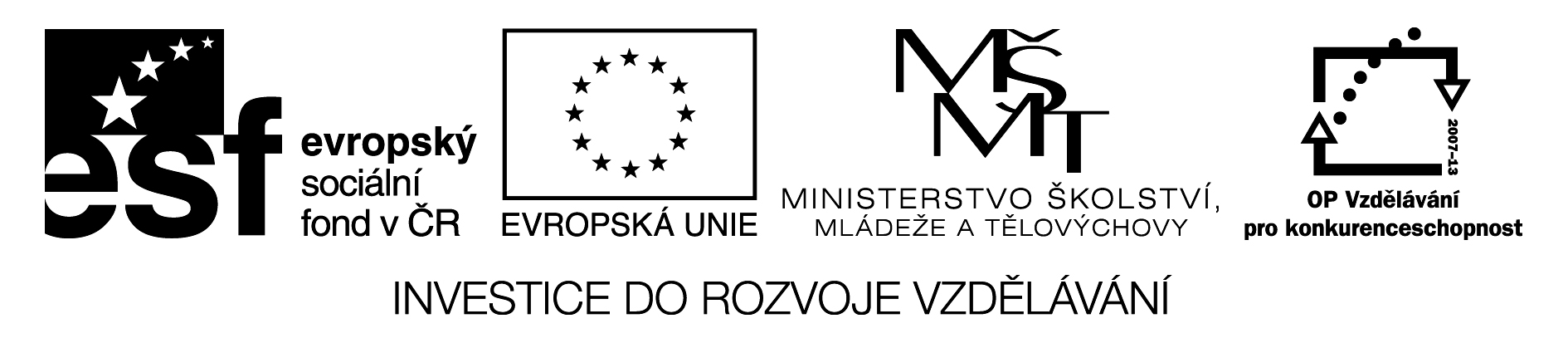 ZÁPIS Název akce	KULATÝ STŮL 2Datum a místo konání	15. října 2014, Beseda OtrokoviceČas konání			od 9:30 do 11:30 hodinAktivity workshopu: Zahájení workshopu (Josef Zdražil)Prezentace aktuálního stavu SWOT analýzy (Hana Greplová)Tvorba SWOT analýzy (všichni účastníci)Vyhodnocení realizovaných aktivit a ukončení akce (Josef Zdražil)ÚčastníciViz přiložená prezenční listinaSUMÁŘ ÚKOLŮ:V Otrokovicích dne 15.10.2014Zaznamenala: Hana GreplováV příloze- prezenční listinaÚkolPopisZodpovídáVýstupTermín1.Aktualizace SWOT analýzy, kontrola dokumentuHana GreplováAktualizovaný dokumentDo 5.11.20142.Rozeslání elektronické verze SWOT analýz účastníkům Hana GreplováRozeslaný dokumentDo 5.11.2014